Załącznik 4 - Wzór oświadczenia o zapoznaniu się z procedurą nostryfikacyjną  WPiK: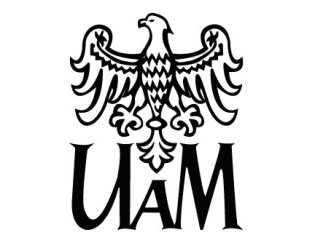 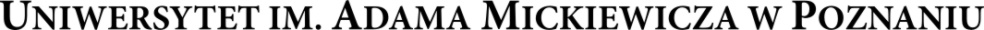 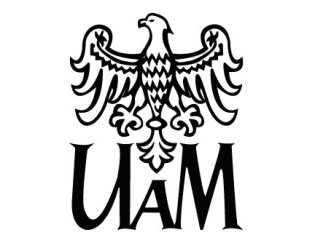 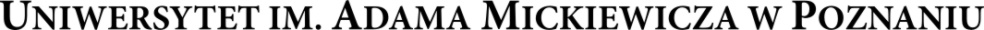 ……………………………………Miejsce i dataOświadczenieOświadczam, że składając wniosek o uznanie uzyskanego dyplomu za równoważny z dyplomem ukończenia kierunku studiów Psychologia prowadzonego przez Wydział Psychologii i Kognitywistyki UAM w Poznaniu jestem świadomy/świadoma kroków postępowania Komisji ds. nostryfikacji dyplomów i opłaty jaką zobowiązuję się wnieść za przeprowadzenie postępowania*. ……………………………………………………………….Imię i nazwisko  *Analiza dokumentów złożonych przez wnioskodawcę zostanie podjęta przez Wydział Psychologii i Kognitywistyki dopiero w momencie otrzymania z powrotem podpisanego oświadczenia (oświadczenie można dostarczyć osobiście lub wysłać na adres: Wydział Psychologii i Kognitywistyki UAM, ul. Szamarzewskiego 89, 60-568 Poznań). 